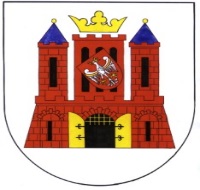 BURMISTRZ MIASTA GUBINA              OGŁOSZENIE O ODWOŁANIU PRZETARGU NA SPRZEDAŻ NIERUCHOMOŚCI

Burmistrz Miasta Gubina, działając na podstawie art. 38 ust. 4 ustawy z dnia 21 sierpnia 1997 roku o gospodarce nieruchomościami (t. j. Dz. U. z 2020 r. poz. 1990 z późń. zm.) odwołuje drugi publiczny przetarg ustny nieograniczony na sprzedaż lokalu mieszkalnego wraz z udziałem w nieruchomości wspólnej przy ul. Wyspiańskiego 1/1, dz. nr 162, o pow. 263,00 m² 
w obrębie  5.Przetarg ogłoszony był na dzień 04 marca 2021 roku. 

Przyczyną odwołania przetargu jest niezastosowanie przepisów art. 39 ust. 1 ustawy o gospodarce nieruchomościami.
Niniejsze ogłoszenie zostanie podane do publicznej wiadomości poprzez wywieszenie go na tablicy ogłoszeń Urzędu Miejskiego w Gubinie, na stronach internetowych www.bip.gubin.pl oraz www.przetargi-komunikaty.pl. 